33η ΠΡΟΣΚΛΗΣΗ ΣΥΓΚΛΗΣΗΣ ΟΙΚΟΝΟΜΙΚΗΣ ΕΠΙΤΡΟΠΗΣΚαλείστε να προσέλθετε σε τακτική συνεδρίαση της Οικονομικής Επιτροπής, που θα διεξαχθεί στο Δημοτικό Κατάστημα την 22η του μηνός Αυγούστου έτους 2023, ημέρα Τρίτη και ώρα 12:00 για την συζήτηση και λήψη αποφάσεων στα παρακάτω θέματα της ημερήσιας διάταξης, σύμφωνα με τις σχετικές διατάξεις του άρθρου 75 Ν.3852/10, όπως αντικαταστάθηκε από το άρθρο 77 του Ν.4555/18 και ισχύει :1. Εξειδίκευση πίστωσης για την πραγματοποίηση  εκδήλωσης για τον εορτασμό της συμπλήρωσης 40 ετών από την ίδρυση του Συλλόγου Σαρακατσαναίων  Tρικάλων, την  Κυριακή 3 Σεπτεμβρίου  2023 σε συνδιοργάνωση του Δήμου Τρικκαίων  με το Σύλλογο Σαρακατσαναίων Τρικάλων2. Εξειδίκευση πίστωσης για  την πραγματοποίηση  του Συνεδρίου και της  κλαδικής έκθεσης  με θέμα: « Ανανεώσιμες Πηγές Ενέργειας - Ψύξη – Θέρμανση»  από   1-3  Σεπτεμβρίου 2023  στην πόλη των Τρικάλων ( πρώην αποθήκες του ΟΣΕ), σε συνδιοργάνωση του Δήμου Τρικκαίων με τον Σύνδεσμο Υδραυλικών Ν.Τρικάλων και υπό την αιγίδα του Υπουργείου Ανάπτυξης και Επενδύσεων3. Έγκριση δαπάνης εξόφλησης λογαριασμών ηλεκτρικού ρεύματος4. 10η αναμόρφωση προϋπολογισμού οικονομικού έτους 20235. Έγκριση εκ νέου της αριθμ.  01/2023  μελέτης και των ΣΑΥ-ΦΑΥ του έργου με τίτλο:                   «ΕΚΤΑΚΤΑ ΜΙΚΡΑ ΤΕΧΝΙΚΑ ΕΡΓΑ», της προσφυγής  στη σύναψη σύμβασης  με  τη διαδικασία της  απ΄ ευθείας  ανάθεσης, του καθορισμού των όρων της πρόσκλησης και του καθορισμού των νέων προσκαλούμενων οικονομικών φορέων για την ανάθεση της σύμβασης6. Έγκριση της αριθμ.  24/2023  μελέτης και των ΣΑΥ-ΦΑΥ του έργου με τίτλο «ΑΣΤΙΚΕΣ ΣΥΝΤΗΡΗΣΕΙΣ – ΒΕΛΤΙΩΣΕΙΣ ΣΤΗΝ ΔΕ ΦΑΛΩΡΕΙΑΣ 2023-2024», της προσφυγής  στη σύναψη σύμβασης  με  τη διαδικασία της  απ΄ ευθείας  ανάθεσης, του καθορισμού των όρων της πρόσκλησης και του καθορισμού των νέων προσκαλούμενων οικονομικών φορέων για την ανάθεση της σύμβασης7. Έγκριση της αριθμ.  26/2023  μελέτης και των ΣΑΥ-ΦΑΥ του έργου με τίτλο «ΑΣΤΙΚΕΣ ΣΥΝΤΗΡΗΣΕΙΣ – ΒΕΛΤΙΩΣΕΙΣ ΣΤΗΝ Δ.Ε. ΠΑΡΑΛΗΘΑΙΩΝ 2023 – 2024», της προσφυγής  στη σύναψη σύμβασης  με  τη διαδικασία της  απ΄ ευθείας  ανάθεσης, του καθορισμού των όρων της πρόσκλησης και του καθορισμού των νέων προσκαλούμενων οικονομικών φορέων για την ανάθεση της σύμβασης8. Έγκριση της αριθμ.  29/2023  μελέτης και των ΣΑΥ-ΦΑΥ του έργου με τίτλο «ΑΣΤΙΚΕΣ ΣΥΝΤΗΡΗΣΕΙΣ – ΒΕΛΤΙΩΣΕΙΣ  ΣΤΗ Δ.Ε. ΚΟΖΙΑΚΑ 2023-2024», της προσφυγής  στη σύναψη σύμβασης  με  τη διαδικασία της  απ΄ ευθείας  ανάθεσης, του καθορισμού των όρων της πρόσκλησης και του καθορισμού των νέων προσκαλούμενων οικονομικών φορέων για την ανάθεση της σύμβασηςΠίνακας Αποδεκτών	ΚΟΙΝΟΠΟΙΗΣΗ	ΤΑΚΤΙΚΑ ΜΕΛΗ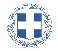 ΕΛΛΗΝΙΚΗ ΔΗΜΟΚΡΑΤΙΑ
ΝΟΜΟΣ ΤΡΙΚΑΛΩΝΔΗΜΟΣ ΤΡΙΚΚΑΙΩΝΔ/ΝΣΗ ΔΙΟΙΚΗΤΙΚΩΝ ΥΠΗΡΕΣΙΩΝΤΜΗΜΑ ΔΙΟΙΚΗΤΙΚΗΣ ΥΠΟΣΤΗΡΙΞΗΣΓραμματεία Οικονομικής ΕπιτροπήςΤρίκαλα, 18 Αυγούστου 2023
Αριθ. Πρωτ. : 38262ΠΡΟΣ :  1.Τα μέλη της ΟικονομικήςΕπιτροπής (Πίνακας Αποδεκτών)(σε περίπτωση κωλύματος παρακαλείσθε να ενημερώσετε τον αναπληρωτή σας).Η Πρόεδρος της Οικονομικής ΕπιτροπήςΣοφία ΑλεστάΑντιδήμαρχος Βαβύλης Στέφανος Σακκάς Νικόλαος Λάππας Μιχαήλ Λεβέντη-Καρά Ευθυμία Κωτούλας Ιωάννης Λασπάς Αχιλλεύς Ζιώγας ΓεώργιοςΚαϊκης ΓεώργιοςΔήμαρχος & μέλη Εκτελεστικής ΕπιτροπήςΓενικός Γραμματέας  Δ.ΤρικκαίωνΑναπληρωματικά μέλη Ο.Ε. 